Новый логотип символически изображает крылья птицы Самрук, образующие собой круг. Круг во всех древних религиях символизировал небесное начало. Любое природное образование имеет центр – место наибольшей концентрации энергии. Солнце – центр мироздания, вселенское олицетворение жизни и вечности. Как и Астана – сакральный центр Казахстана. Сливаясь в круг, крылья символически изображают участие всех жителей страны в развитии и построении Астаны.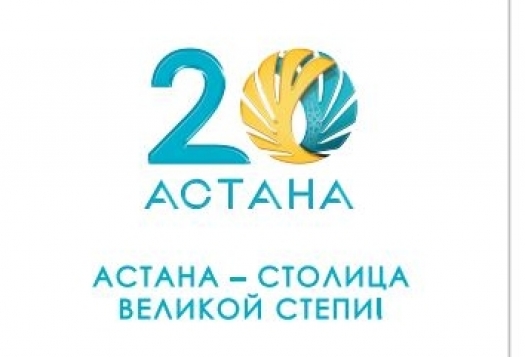 